День матери.Цель:  Создать эмоционально положительный настрой на совместную работу, атмосферу взаимного доверия между родителями и воспитателями; способствование улучшению детско-родительских отношений и формирование навыков эффективного взаимодействия; показать родителям степень понимания своего ребенка, помочь глубже осознать свои отношения с детьми и эмоционально обогатить их.
Ход мероприятия:
Звучит легкая музыка. Родители рассаживаются по кругу.
1 ведущий: За день до своего рождения ребенок спросил у Бога:- Я не знаю, зачем иду в этот мир. Что я должен делать?Бог ответил:- Я подарю тебе ангела, который будет с тобой рядом. Он все тебе объяснит.- Но как я пойму его? Ведь я не знаю его языка?- Ангел будет тебя учить своему языку и охранять тебя от всех бед.- А как зовут моего ангела?-  Неважно. Как его зовут, у него будет много имен. Но ты его будешь звать МАМОЙ!Начало. Звучит спокойная музыка, выходят дети. Выносят плакат.(дети читают стихи, 4 человека)1 ведущий: Добрый день, дорогие мамы, здравствуйте, милые женщины! Разрешите поздравить вас с нежным семейным праздником, Днём Матери, наполненным яркими красками осени, ароматами зелени и фруктов, собранных в садах. Ведущий 1: Нам бы очень хотелось, чтобы сегодняшняя встреча доставила вам радость, оторвав хоть ненадолго от повседневных забот, чтобы вы почувствовали, как любят вас дети, как дорого им ваше внимание.

Ведущий: Сколько  народной мудрости посвящено мамам. И сегодня мы предлагаем  в этом убедиться. Вам даны отрывки  пословиц о маме, ваша задача соединить в одну целую пословицу. Для этого разделитесь на 2 команды. Матушкин гнев, что весенний снег: и много его выпадает, да скоро растает.Для матери ребенок до ста лет детенок.Нет милее дружка, чем родная матушка.Сердце матери лучше солнца греет.При солнце тепло, а при матери добра.

Береги землю родимую, как мать любимую

Мать кормит детей, как земля — людей.

Ребенок без матери — что стол без скатерти.

У детины заболит пальчик, а у матери — сердце.

Не та мать, которая родила, а та мать, которая вырастила.(родители собирают пословицы)Ведущий: Нашим мамам  не только интеллектуальные конкурсы по плечу, но  они еще и  спортивные женщины. Сейчас мы в этом убедимся.Проводится  ЭстафетаВикторина «Мульт-парад»Ведущий: Мы убедились, что наши мамы  ловкие и быстрые. Дети, любите ли вы смотреть мультфильмы? Тогда вместе с мамами постарайтесь угадать мультфильм. Вам нужно вспомнить мультфильмы, сказки и ответить на вопросы, которые я вам задам.На чем ехал Емеля к царю во дворец?    (На печи)Любимый двухколесный вид транспорта кота Леопольда?  (Велосипед)Чем смазывал свой моторчик Карлсон, который живет на крыше?  (Вареньем)Какой подарок сделали родители дяди Федора почтальону Печкину?  (Велосипед)Во что превратила добрая фея тыкву для Золушки?  (В карету)Личный транспорт Бабы-яги?  (Ступа, метла)На чем катался Кай?  (На санках)На чём летал старик Хоттабыч? (На ковре-самолете)Личный транспорт Бабы-Яги? (Ступа)На чём поехал в Ленинград человек рассеянный с улицы Бассейной? (На поезде)Ехали медведи на велосипеде,
А за ними кот задом наперёд,
А за ним комарики...
На чём летали комарики?
(На воздушном шарике).Кто путешествовал в мультфильме «Чунга-Чанга»? (Кораблик)На чём катался Кай? (На санках)На чём летал Барон Мюнхгаузен? (На ядре)В чём плыли по морю царица с младенцем в сказке о царе Салтане? (В бочке)На каком транспорте передвигались Бременские музыканты? (На повозке)На чём приехала Василиса Премудрая к царю во дворец? (В карете)Ведущий: Ребята, ваши мамы знают не только мультфильмы, но и могут быть настоящими артистами. Сейчас мы в этом убедимся.Сказка – экспромт «КУРОЧКА РЯБА»Действующие лица:
Дед – «Старость – не радость»
Бабка – «Молодость – не жизнь!»
Курочка Ряба – «Кудах –тах-тах!»
Яйцо – «А я с сюрпризом!»
Мышка – «Ну ничего без меня сделать не могут!»
Актёры при упоминании их роли произносят свои фразы  (текст читает взрослый)Жили были Дед (реплика) и Баба (реплика).И была у них Курочка Ряба (реплика).Снесла Курочка (реплика) Яичко (реплика) – не простое, а золотое Яичко(реплика).Дед(реплика) бил-бил, не разбил.Баба (реплика) била-била, не разбила.А Мышка (реплика) бежала, хвостиком махнула…Яичко(реплика возмущенно) покатилось, упало и разбилось.Дед (рыдая, говорит свою реплику) плачет, Баба(рыдая, говорит свою реплику) плачет, а Курочка (реплика) кудахчет. «Не плачь, Дед (реплика), не плачь, Баба (реплика), я снесу вам другое Яичко (реплика обиженно). Не золотое, а простое».И с той поры стала Курочка Ряба (реплика) каждый день по Яичку (выбегает еще одно яйцо и говорит реплику: И я с сюрпризом!) нести.А то и по два (выбегает второе яйцо: И я – тоже!), а то и по три (выбегает еще одно: Да мы тут все с сюрпризами!).Вот только золотых среди них уже не было.Все артисты выходят на поклон.Ведущий: Сейчас приглашаем вас на зажигательный танец!(дети и мамы танцуют)Дед: «Старость – не радость»
Бабка: «Молодость – не жизнь!»
Курочка Ряба: «Кудах –тах-тах!»
Яйцо1: «А я с сюрпризом!»
Мышка: «Ну ничего без меня сделать не могут!»
Яйцо 2: «И я – тоже!»Яйцо 3:  «И я – тоже!» Яйцо 4: «Да мы тут все с сюрпризами!»1.С кем первым мы встречаемся,Придя на белый свет,– Так это наша мамочка,Ее милее нет.2.Вся жизнь вокpyг нее вращается,Весь миp наш ею обогрет,Весь век она стараетсяHас  yбеpечь от бед.3.Она – опора в доме,Хлопочет каждый час.И никого нет кроме,Кто так любил бы нас.4.Так счастья ей побольше,И жизни лет подольше,И радость ей в удел,И меньше гpyстных дел!1.С кем первым мы встречаемся,Придя на белый свет,– Так это наша мамочка,Ее милее нет.2.Вся жизнь вокpyг нее вращается,Весь миp наш ею обогрет,Весь век она стараетсяHас  yбеpечь от бед.3.Она – опора в доме,Хлопочет каждый час.И никого нет кроме,Кто так любил бы нас.4.Так счастья ей побольше,И жизни лет подольше,И радость ей в удел,И меньше гpyстных дел!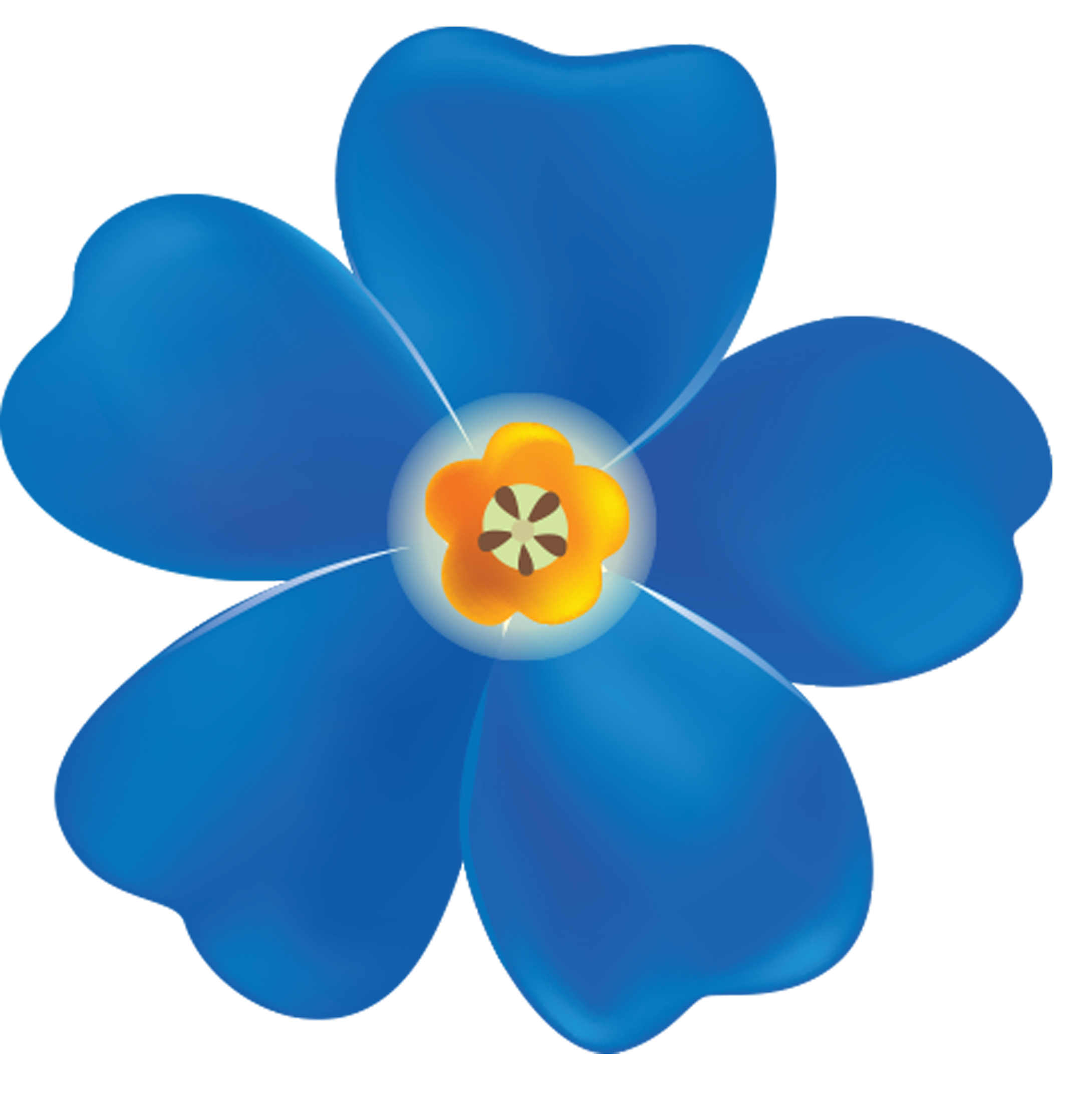 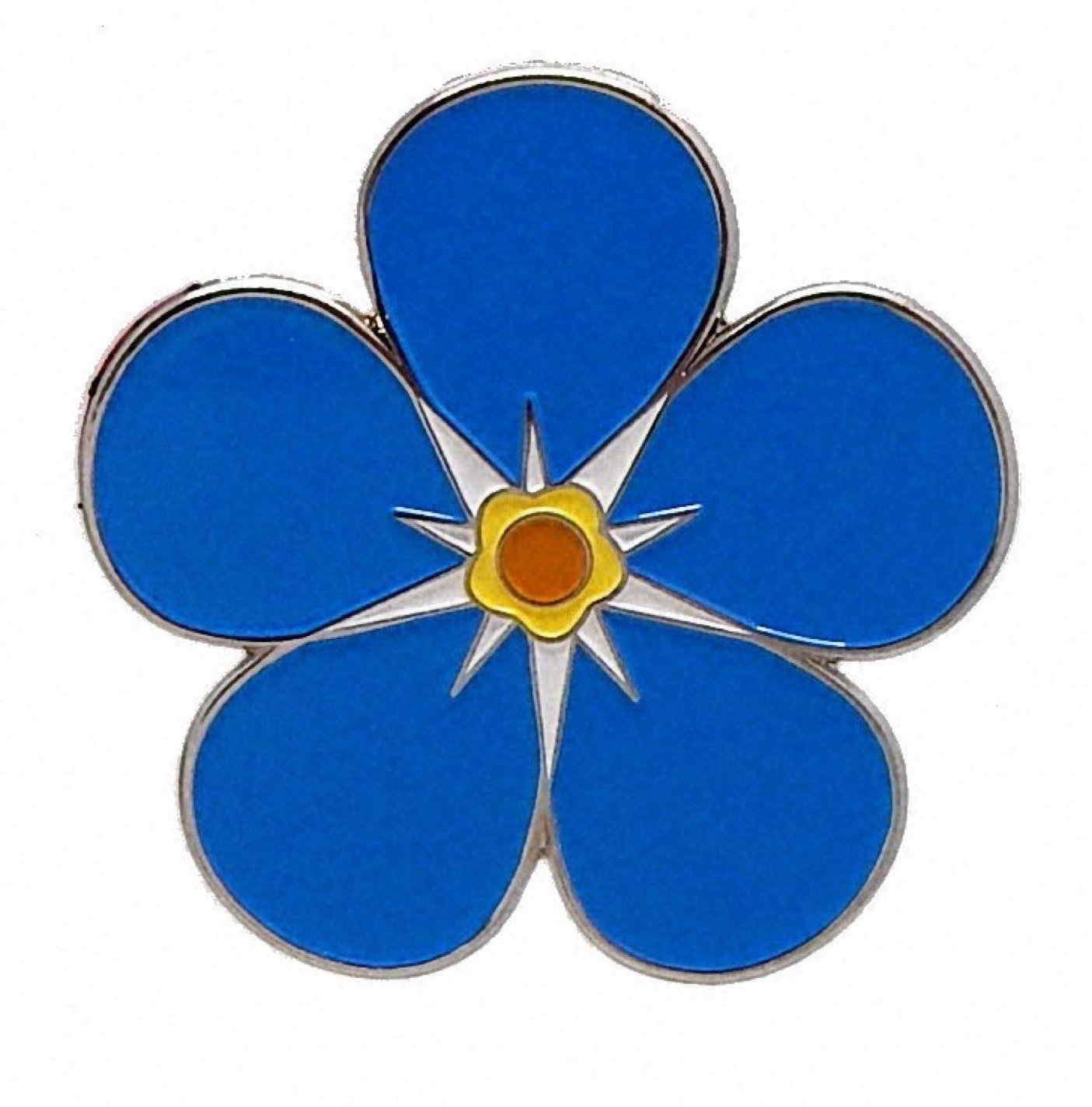 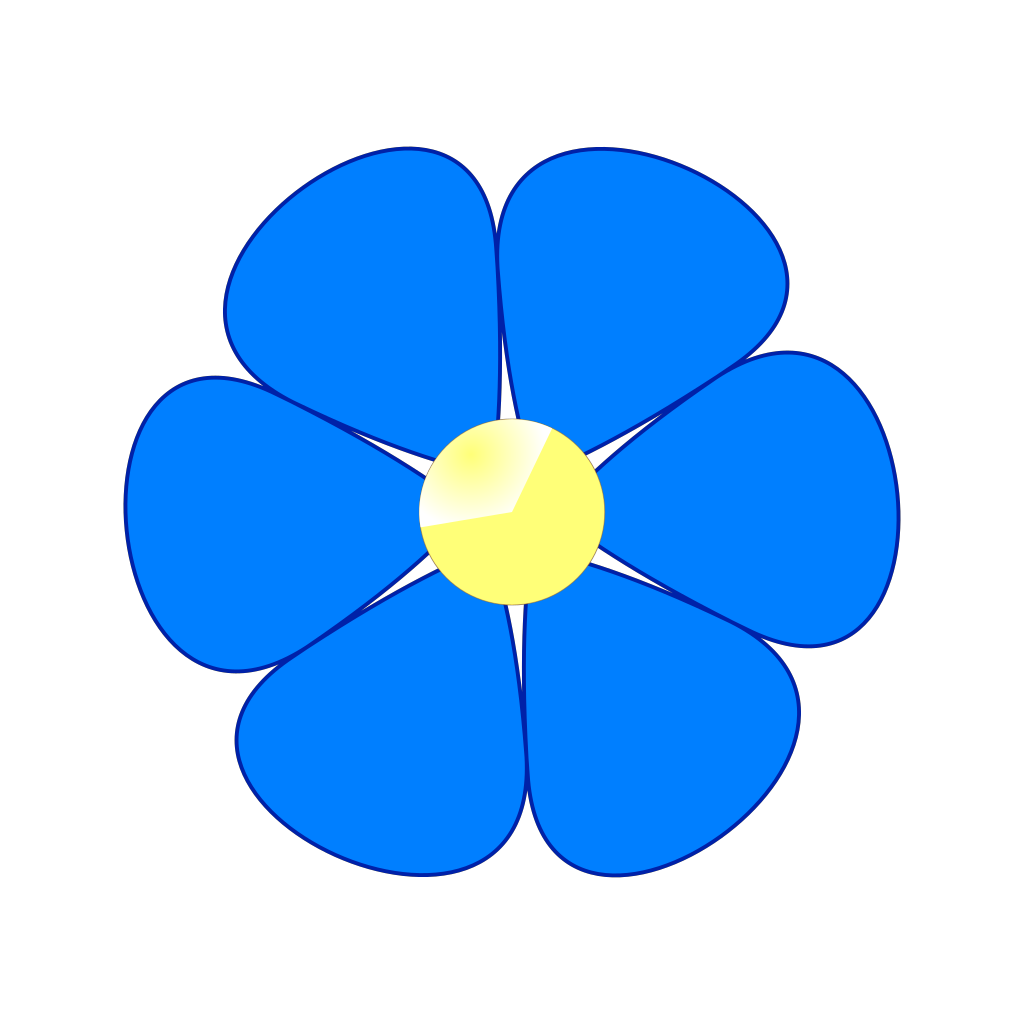 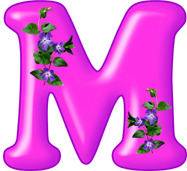 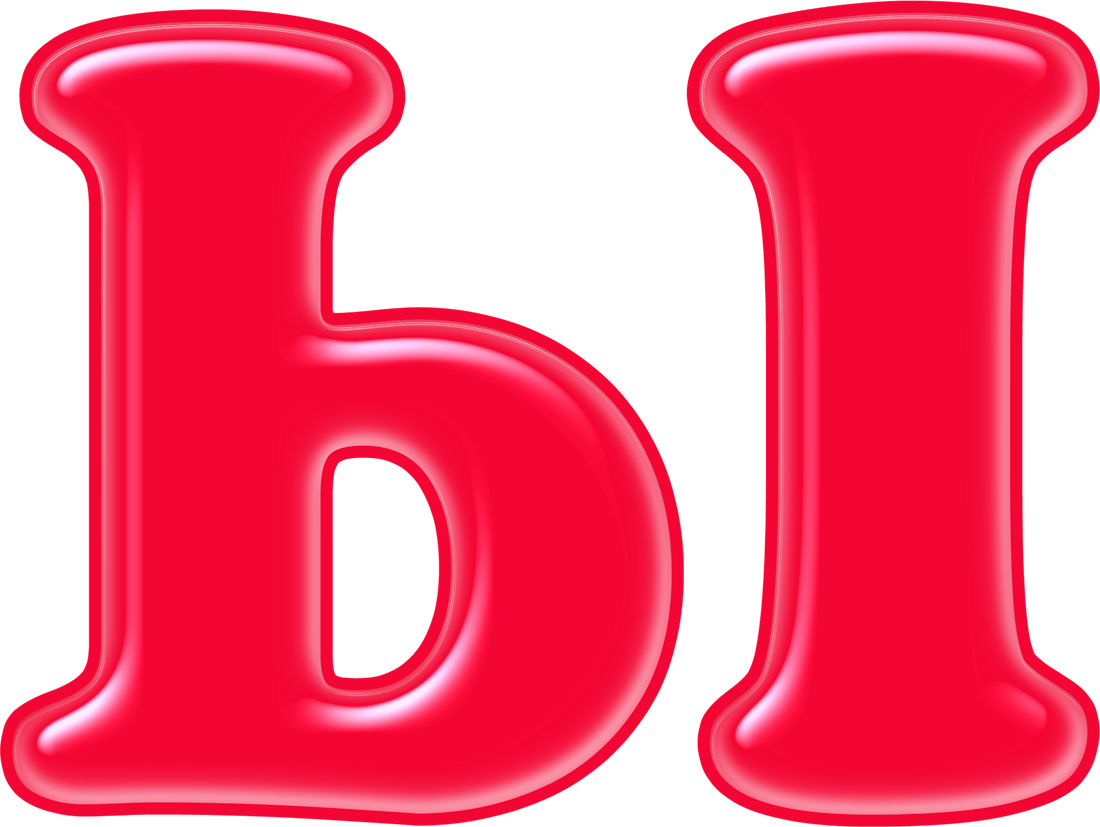 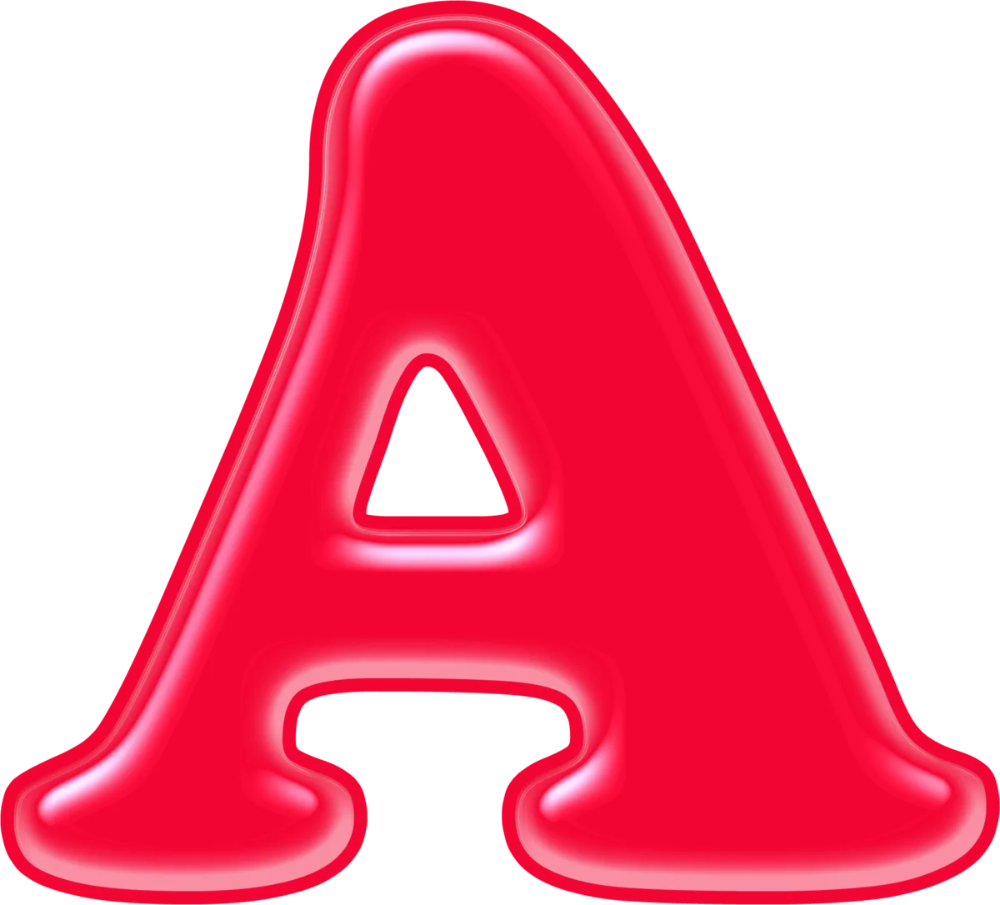 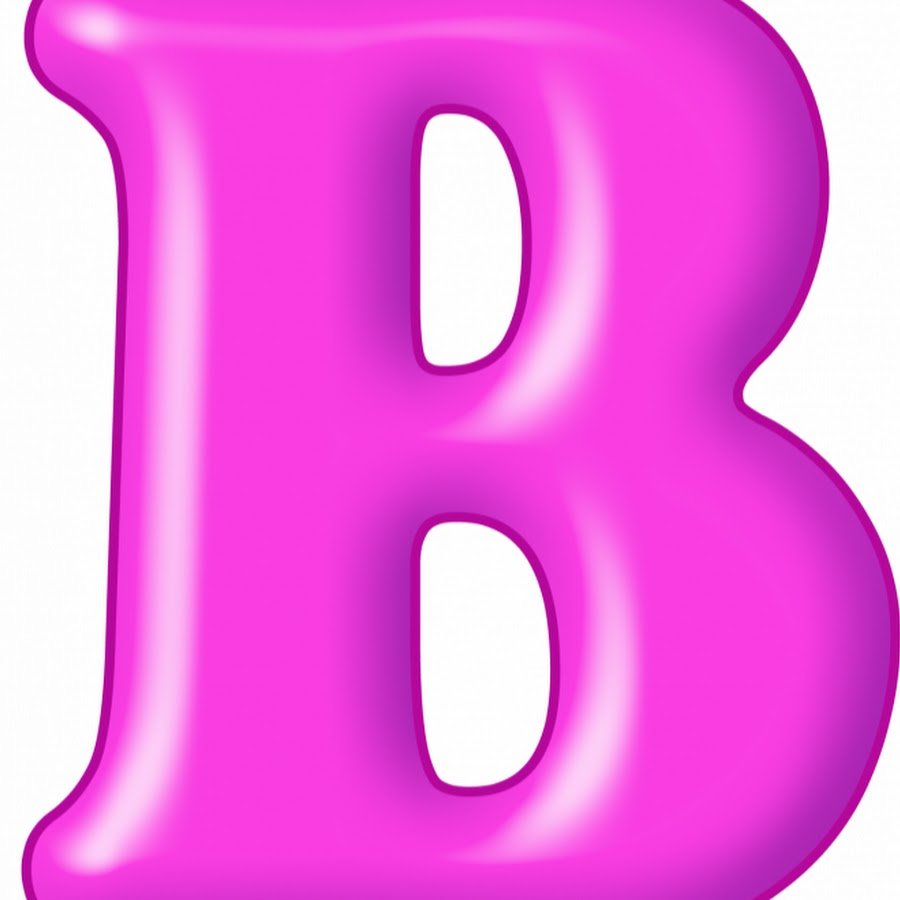 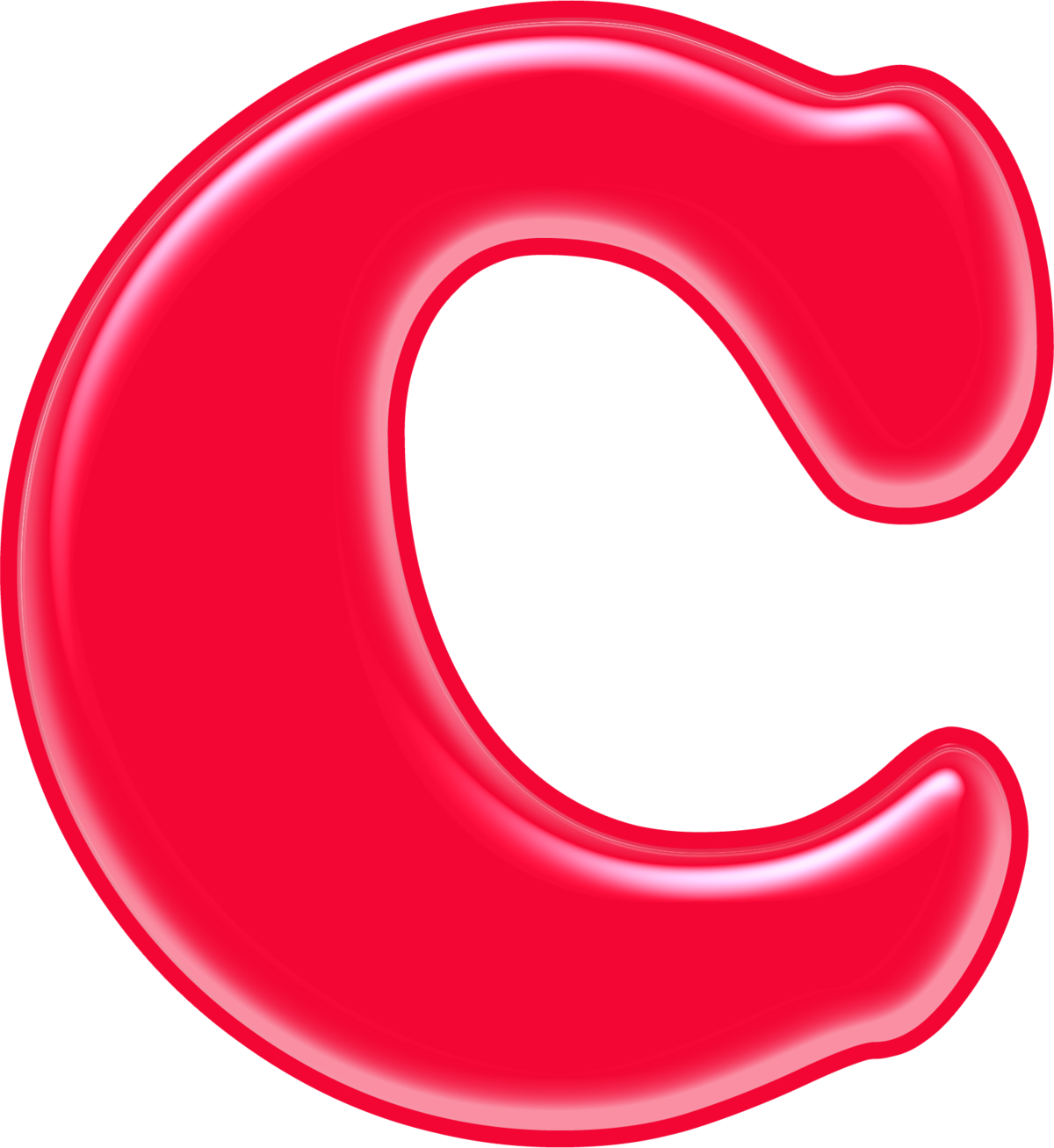 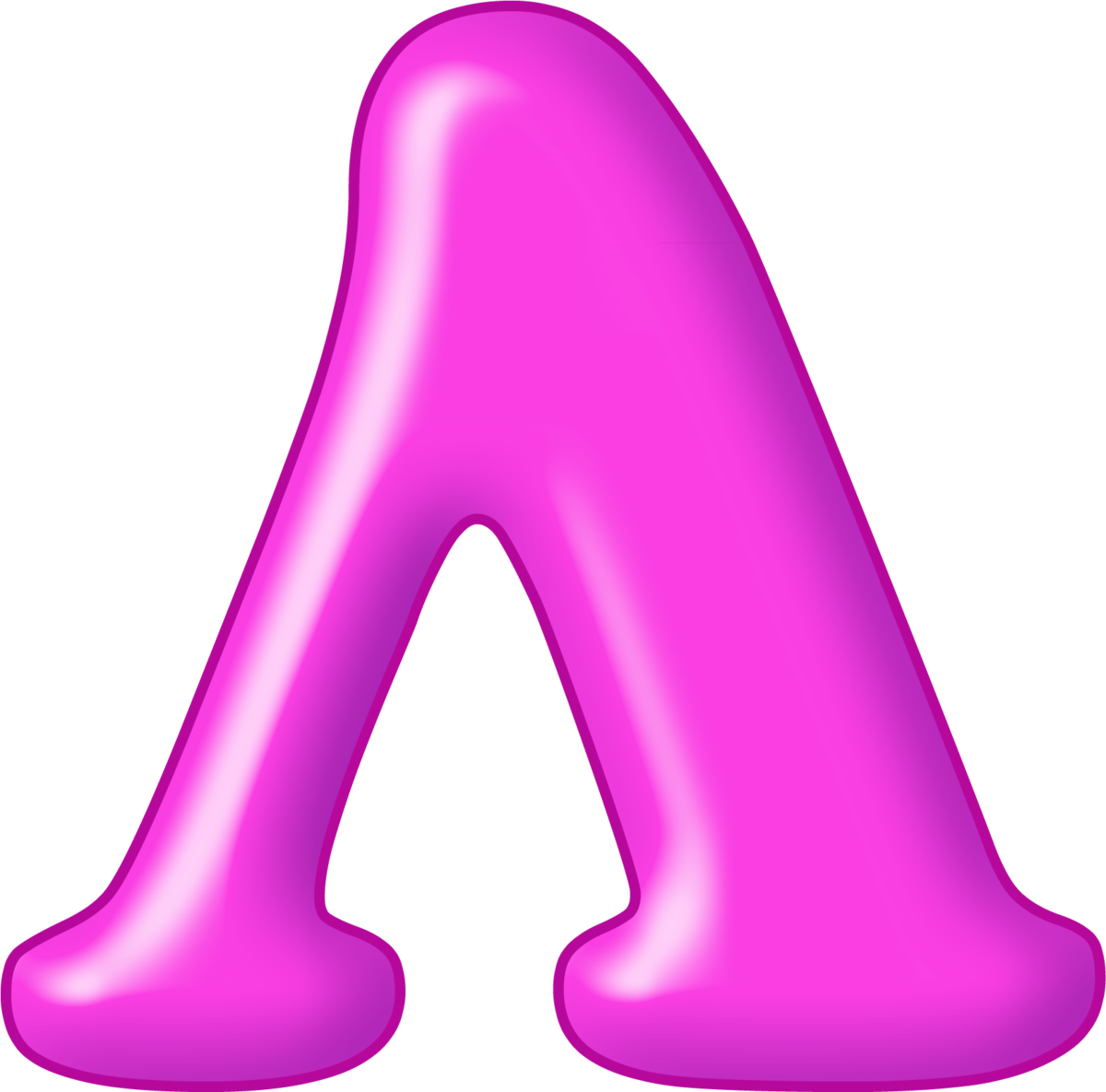 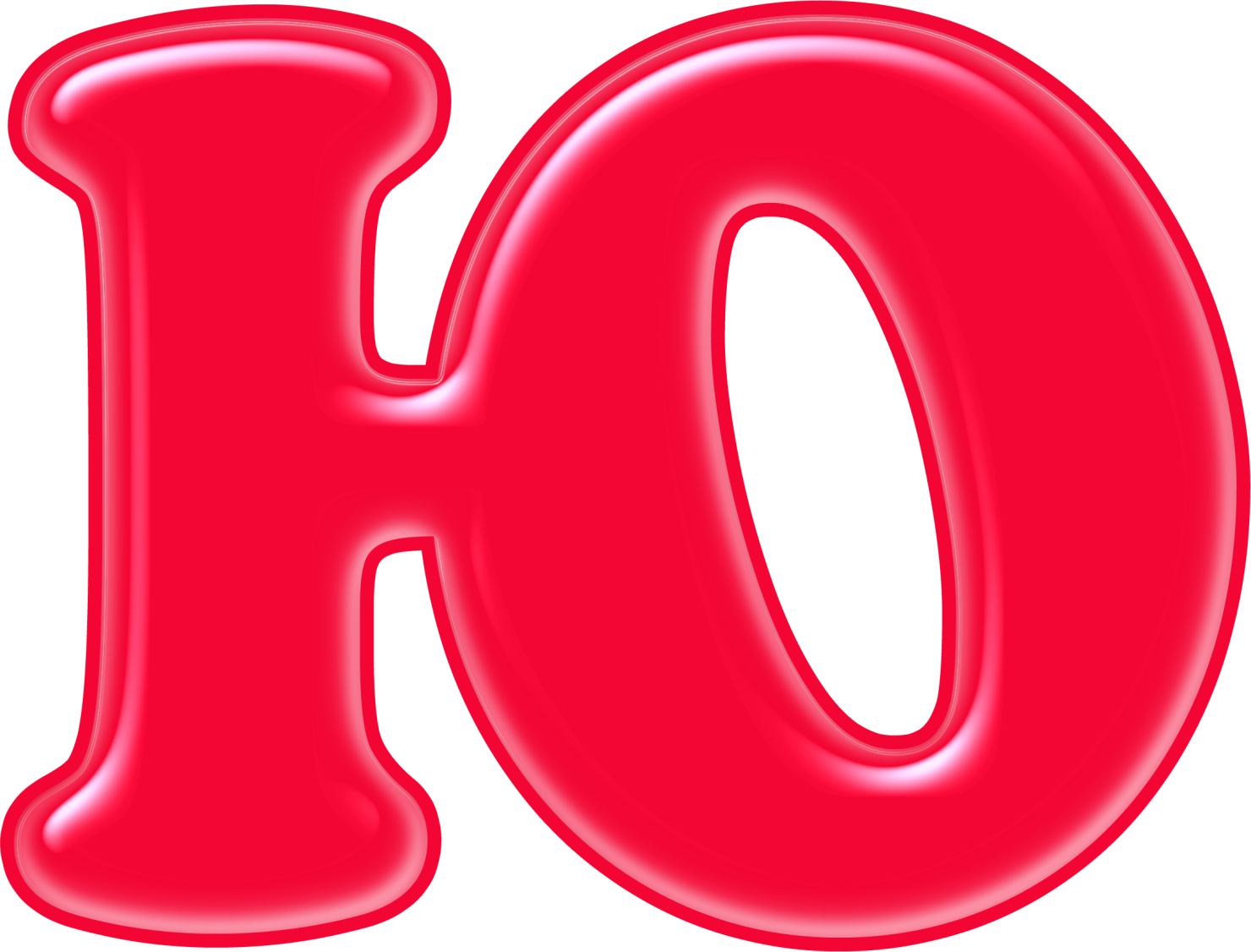 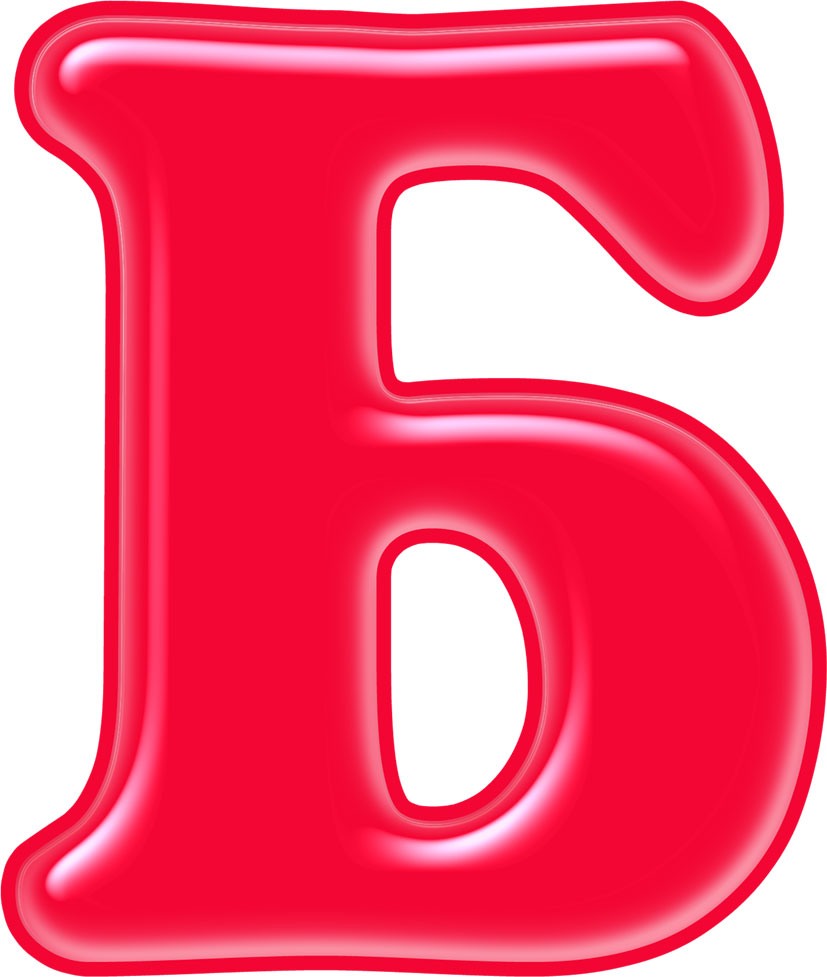 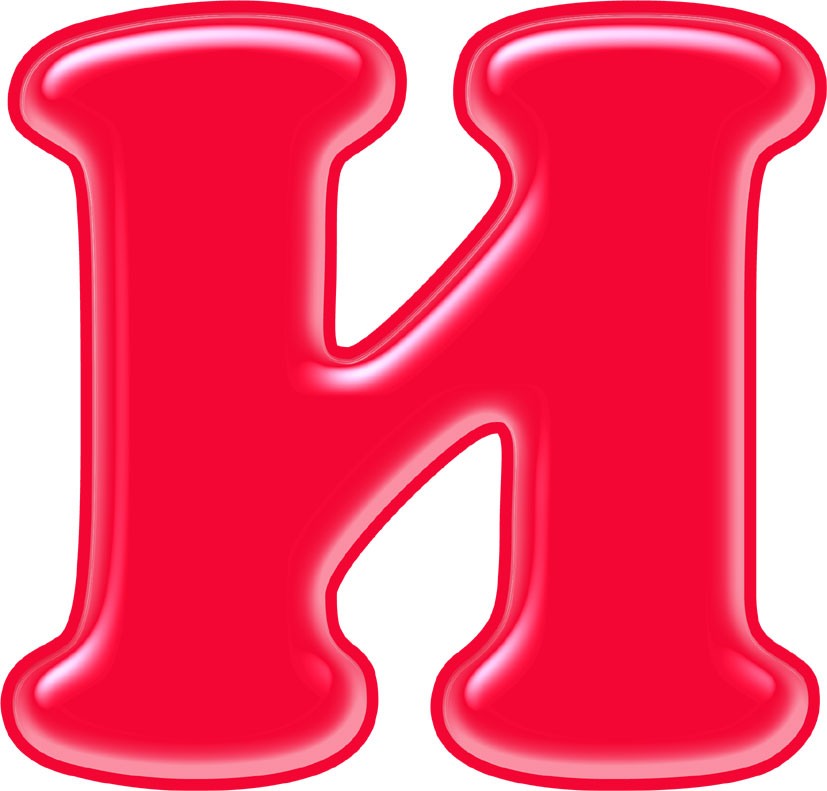 Матушкин гнев, что весенний снег: и много его выпадает, да скоро растает.Для матери ребенок до ста лет детёнок.Нет милее дружка, чем родная матушка.Сердце матери лучше солнца греет.При солнце тепло, а при матери добра.

Береги землю родимую, как мать любимую

Мать кормит детей, как земля — людей.

Ребенок без матери — что стол без скатерти.

У детины заболит пальчик, а у матери — сердце.

Не та мать, которая родила, а та мать, которая вырастила.